Dobrý den, v matematice se dnes budeme opět věnovat sčítání desetinných čísel a rýsování.Ze včerejška už víte, že nejdůležitější je napsat si čísla správně pod sebe a doplnit si všude stejný počet desetinných míst, to děláme pomocí nul za poslední číslicí desetinného čísla.Zkuste si tedy správně pod sebe napsat a sečíst tato čísla.1, 83 + 5, 63 + 25 + 3,9Vyšlo vám číslo, které má stejný počet celků jako setin? V tom případě to máte správně.Otevřete si učebnici a udělejte si cvičení 102/8, 9, 10, 11. Zkus si zapisovat příklady na sčítání desetinných čísel na kalkulačce.A teď si zase trošku zopakujeme rýsování.Zkuste si udělat květinu z kružnic.Zvolím si jakýkoliv poloměr, udělám si střed a kružnici. Je dobré si tuto první kružnici barevně označit. Poloměr nechám v kružítku a zabodnu kružítko kdekoliv na první kružnici. Druhá kružnice protne tu první ve dvou bodech. V těchto bodech postupně zabodnu kružítko a udělám další kružnice. Takto udělám šest kružnic kolem té první. Důležité je neměnit poloměr, a pokud pracujete správně, vrátíte se zase do druhé kružnice. Na závěr kružnici vybarvěte.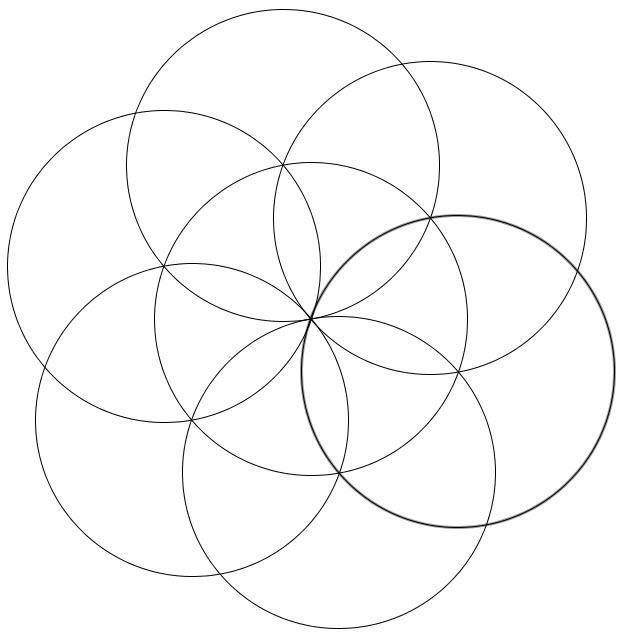 